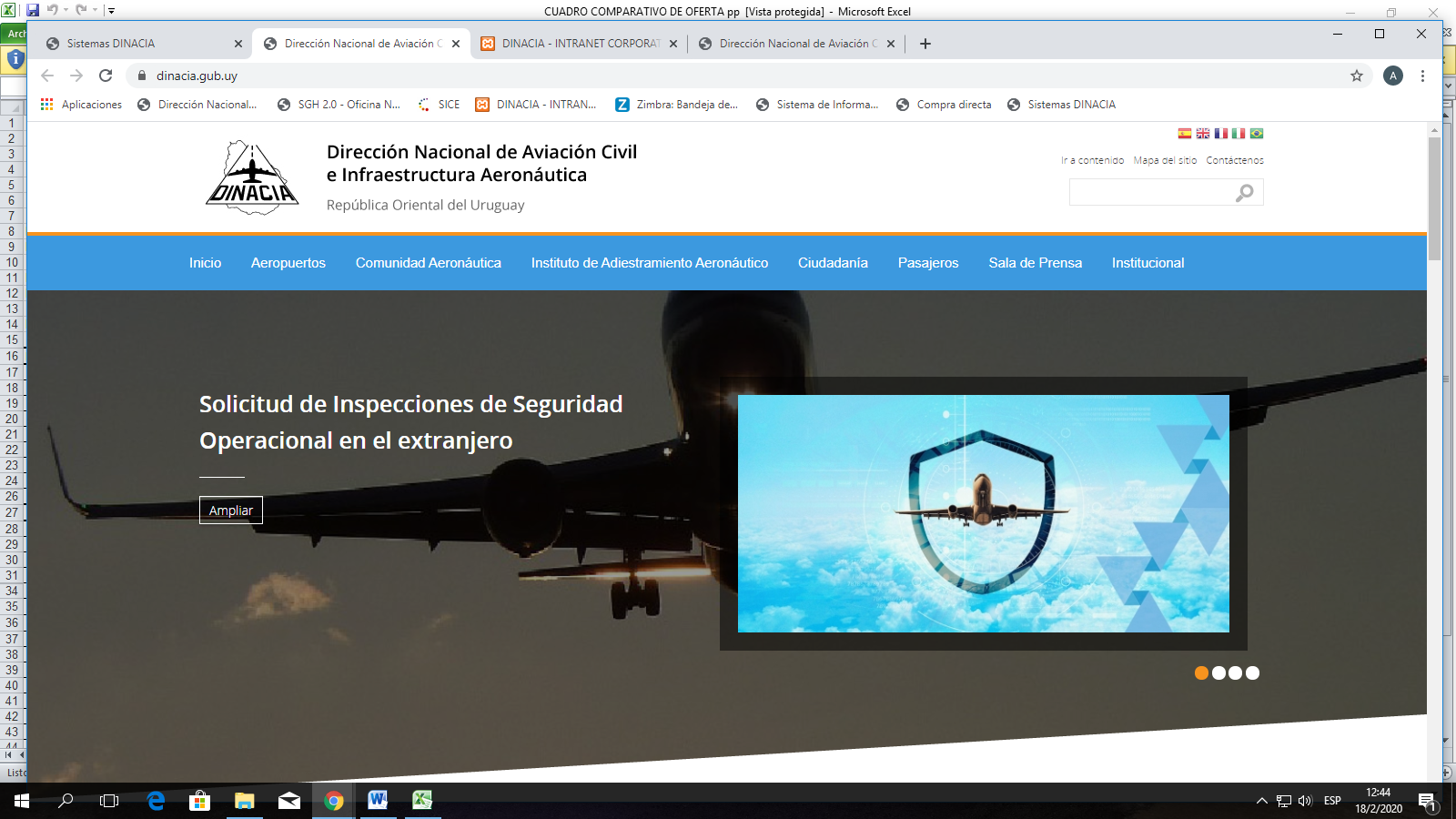 Compra Directa No. 422/2022ADQUISICIÓN DE HASTA 2 SWITCHEspecificaciones Mínimas para equipos 
HASTA 2 Switch Marca: HP Serie: A5120 (24G + 4 SFP) Modelo: JE066A o similar, COMPATIBLE CON SIMULADOR AIRCON 2100La ofertas se deberán ingresar ingresar directamente a la página de Compras Estatales (con propuesta comercial adjunta detallada y ficha técnica del equipo).En el Archivo adjunto se deberá especificar garantía y si se cuenta con stock para pronta entrega.En caso de cotizar en dólares americanos, se deberán utilizar la opción: Dólar pizarra vendedor.La Empresas deberán estar inscriptas en el RUPE.Pago a través del SIIF.En caso de ser adjudicatario, la entrega de los equipos, deberá realizarse en DINACIA, Sección Proveeduría, Av. Wilson Ferreira Aldunate 5519 (Ex Camino Carrasco), zona Aeropuerto Viejo, de 8:30 a 14:00 hs.Por más información o consultas: Sr. Andrés Braida, tel: 2 604 04 08 int. 4501, mail: compras@dinacia.gub.uy